МІНІСТЕРСТВО ОСВІТИ І НАУКИ УКРАЇНИВІДОКРЕМЛЕНИЙ СТРУКТУРНИЙ ПІДРОЗДІЛ«ВИШНЯНСЬКИЙ ФАХОВИЙ КОЛЕДЖ ЛЬВІВСЬКОГО НАЦІОНАЛЬНОГО УНІВЕРСИТЕТУ ПРИРОДОКОРИСТУВАННЯ»ПРОЄКТОСВІТНЬО–ПРОФЕСІЙНА ПРОГРАМАФІНАНСИ, БАНКІВСЬКА СПРАВА, СТРАХУВАННЯ ТА ФОНДОВИЙ РИНОКфахової передвищої освітиГалузь знань: 	07 Управління та адміністрування Спеціальність: 072 Фінанси, банківська справа, страхування та фондовий ринокОсвітньо-професійний ступінь: фаховий молодший бакалавр Кваліфікація: 	фаховий молодший бакалавр з фінансів, банківської 				справи, страхування та фондового ринкуОсвітньо-професійна програма вводиться в дію з 01.09.2023 Наказом ректора ЛНУПвід «___» __________ 2023 року № ___Вишня 2023ЛИСТ-ПОГОДЖЕННЯосвітньо-професійної програми Фінанси, банківська справа, страхування та фондовий ринокРозглянуто та схвалено на засіданні циклової комісії економічних дисциплін Протокол від «___»  ________ 20___ р. №____ Голова циклової комісії   ____________ Надія РОЗДАЙБІДАПогоджено: завідувачка економічного  відділення  Відокремленого структурного підрозділу «Вишнянський фаховий коледж Львівського національного університету природокористування»____________ Галина МАРУТЯКРозглянуто та схвалено на засіданні методичної ради Відокремленого структурного підрозділу «Вишнянський фаховий коледж Львівського національного університету природокористування»Протокол від «___»  ________ 20___ р. №____ Голова методичної ради  _____________ Марія ХРАБКОПЕРЕДМОВАВідповідно до п.6 ч.1 ст.1 Закону України «Про фахову передвищу освіту» освітньо-професійна програма у сфері фахової передвищої освіти – єдиний комплекс освітніх компонентів (навчальних дисциплін, індивідуальних завдань, практик, контрольних заходів тощо), спрямованих на досягнення визначених результатів навчання, що дає право на отримання визначеної освітньої та професійної кваліфікації.Освітньо-професійна програма (ОПП) підготовки фахових молодших бакалаврів з фінансів, банківської справи, страхування та фондового ринку спеціальності 072 Фінанси, банківська справа, страхування та фондовий ринок випускника Вишнянського коледжу Львівського національного аграрного університету (далі – ВСП «ВФК ЛНУП») є нормативним документом, в якому визначається зміст підготовки здобувачів фахової передвищої освіти, обсяг кредитів ЄКТС, необхідний для здобуття ступеня фахової передвищої освіти, перелік освітніх компонентів і логічна послідовність їх виконання,  форми атестації здобувачів фахової передвищої освіти, вимоги до системи внутрішнього забезпечення якості фахової передвищої освіти, перелік компетентностей випускника. Розроблено на підставі Стандарту фахової передвищої освіти за спеціальністю 072 Фінанси, банківська справа, страхування та фондовий ринок освітньо-професійного ступеня фаховий молодший бакалавр (затверджено наказом МОН України від 22.06.2021 № 700) і затверджено відповідно до Положення про організацію освітнього процесу у Відокремленому структурному підрозділі «Вишнянський фаховий коледж Львівського національного університету природокористування». Освітньо-професійну програму розроблено робочою групою у складі: Отчич Наталія Михайлівна, викладач циклової комісії економічних дисциплін ВСП «ВФК ЛНУП», спеціаліст вищої категорії, викладач-методист – голова робочої групи.Романів Тетяна Олександрівна, викладач циклової комісії економічних дисциплін ВСП «ВФК ЛНУП», спеціаліст вищої категорії, викладач-методист – член робочої групи.Устиновська Тетяна Євгенівна, викладач циклової комісії економічних дисциплін ВСП «ВФК ЛНУП», спеціаліст вищої категорії, викладач-методист – член робочої групи.Тур Ольга Зіновіївна, викладач циклової комісії економічних дисциплін  ВСП «ВФК ЛНУП», спеціаліст другої категорії– член робочої групи.Бучак Соломія Віталіївна, здобувачка освіти спеціальності Менеджмент.1.  ОПИС ОСВІТНЬО-ПРОФЕСІЙНОЇ ПРОГРАМИ ЗІ СПЕЦІАЛЬНОСТІ 072 ФІНАНСИ, БАНКІВСЬКА СПРАВА, СТРАХУВАННЯ ТА ФОНДОВИЙ РИНОК2. ПЕРЕЛІК ОСВІТНІХ КОМПОНЕНТІВ ТА ЛОГІЧНА ПОСЛІДОВНІСТЬ ЇХ ВИКОНАННЯ 2.1. Перелік компонентів освітньо-професійної програми Фінанси, банківська справа, страхування та фондовий ринок*позакредитний освітній компонент2.2. Структурно-логічна схема освітньо-професійної програми Фінанси, банківська справа та страхування3. ФОРМИ АТЕСТАЦІЇ ЗДОБУВАЧІВ ФАХОВОЇ ПЕРЕДВИЩОЇ ОСВІТИ4. ВИМОГИ ДО НАЯВНОСТІ СИСТЕМИ ВНУТРІШНЬОГО ЗАБЕЗПЕЧЕННЯ ЯКОСТІ ФАХОВОЇ ПЕРЕДВИЩОЇ ОСВІТИУ коледжі діє Положення про систему внутрішнього забезпечення якості освіти у ВСП «ВФК ЛНУП». Система внутрішнього забезпечення якості освіти передбачає здійснення таких процедур і заходів: 1) визначення та оприлюднення політики, принципів та процедур забезпечення якості освіти, що інтегровані до загальної системи управління, узгоджені зі стратегією коледжу і передбачають залучення внутрішніх та зовнішніх заінтересованих сторін;2) визначення і послідовне дотримання процедур розроблення освітньо-професійних програм, які забезпечують відповідність їх змісту стандартам фахової передвищої освіти, декларованим цілям, урахування позицій заінтересованих сторін, чітке визначення кваліфікацій, що присуджуються та/або присвоюються, які мають бути узгоджені з Національною рамкою кваліфікацій;3) здійснення за участю здобувачів освіти коледжу моніторингу та періодичного перегляду освітньо-професійних програм з метою гарантування досягнення встановлених для них цілей та їх відповідності потребам здобувачів фахової передвищої освіти і суспільства, включаючи опитування здобувачів освіти коледжу;4) забезпечення дотримання вимог правової визначеності, оприлюднення та послідовного дотримання нормативних документів, що регулюють усі стадії підготовки здобувачів освіти у коледжі (прийом на навчання, організація освітнього процесу, визнання результатів навчання, переведення, відрахування, атестація тощо);5) забезпечення релевантності, надійності, прозорості та об’єктивності оцінювання, що здійснюється у рамках освітнього процесу;6) визначення та послідовне дотримання вимог щодо компетентності педагогічних (науково-педагогічних) працівників, застосовування чесних і прозорих правил прийняття на роботу та безперервного професійного розвитку персоналу;7) забезпечення необхідного фінансування освітньої та викладацької діяльності, а також адекватних та доступних освітніх ресурсів і підтримки здобувачів освіти за освітньо-професійною програмою;8) забезпечення збирання, аналізу і використання відповідної інформації для ефективного управління освітньо-професійною програмою та іншою діяльністю коледжу;9) забезпечення публічної, зрозумілої, точної, об’єктивної, своєчасної та легкодоступної інформації про діяльність коледжу та всі освітньо-професійні програми, умови і процедури присвоєння ступеня фахової передвищої освіти та кваліфікацій;10) забезпечення дотримання академічної доброчесності працівниками та здобувачами коледжу, у тому числі створення і забезпечення функціонування ефективної системи запобігання та виявлення академічного плагіату та інших порушень академічної доброчесності, притягнення порушників до академічної відповідальності;11) періодичне проходження процедури зовнішнього забезпечення якості освіти у коледжі;12) залучення здобувачів освіти коледжу та роботодавців як повноправних партнерів до процедур і заходів забезпечення якості освіти;13) забезпечення дотримання студентоорієнтованого навчання в освітньому процесі;14) здійснення інших процедур і заходів, визначених законодавством, установчими документами коледжу або відповідно до них.5.  МАТРИЦЯ ВІДПОВІДНОСТІ КОМПЕТЕНТНОСТЕЙ ВИПУСКНИКА КОМПОНЕНТАМ ОСВІТНЬО-ПРОФЕСІЙНОЇ ПРОГРАМИ6. МАТРИЦЯ ВІДПОВІДНОСТІ РЕЗУЛЬТАТІВ НАВЧАННЯ (РН) ОСВІТНІМ КОМПОНЕНТАМ ОСВІТНЬО-ПРОФЕСІЙНОЇ ПРОГРАМИ7. МАТРИЦЯ ВІДПОВІДНОСТІ РЕЗУЛЬТАТІВ НАВЧАННЯ ТА КОМПЕТЕНТНОСТЕЙ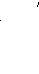 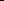 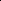 7. Матриця відповідності визначених Стандартом та ОПП компетентностей дескрипторам НРКНормативні посилання: Про освіту: Закон України від 05.09.2017р. № 2145-VIII. URL: https://zakon.rada.gov.ua/laws/show/2145-19#Text  Про фахову передвищу освіту: Закон України від 06.06.2019р. № 2745-VIII. URL:  https://zakon.rada.gov.ua/laws/show/2745-19#Text  Стандарт фахової передвищої освіти України: Наказ МОНУ від 22.06.2021р.  № 700. URL: https://mon.gov.ua/ua/osvita/fahova-peredvisha-osvita/sektor-fahovoyi-peredvishoyi-osviti/zatverdzheni-standarti   Національний класифікатор України: «Класифікатор професій» ДК 003:2010:  Наказ Держспоживстандарту України від 28.07.2010р. № 327. URL:  https://zakon.rada.gov.ua/rada/show/va327609-10#n5 Про затвердження Національної рамки кваліфікацій: Постанова Кабінету Міністрів  України від 23.11.2011р. № 1341. URL: https://zakon.rada.gov.ua/laws/show/1341-2011-%D0%BF#Text  Про затвердження переліку галузей знань і спеціальностей, за якими здійснюється  підготовка здобувачів вищої освіти: Постанова Кабінету Міністрів від 29.04.2015 № 266. URL:  https://zakon.rada.gov.ua/laws/show/266-2015-%D0%BF#Text Про затвердження типової освітньої програми профільної середньої освіти закладів освіти, що здійснюють підготовку молодших спеціалістів на основі базової загальної середньої освіти: Наказ МОН Міністерства освіти і науки України від 01.06.2018 № 570 URL: https://mon.gov.ua/ua/npa/pro-zatverdzhennya-tipovoyi-osvitnoyi-programi-profilnoyi-serednoyi-osviti-zakladiv-osviti-sho-zdijsnyuyut-pidgotovku-molodshih-specialistiv-na-osnovi-bazovoyi-zagalnoyi-serednoyi-osvitiПро затвердження Методичних рекомендацій щодо розроблення стандартів  фахової передвищої освіти: Наказ Міністерства освіти і науки України від 13.07.2020 № 918. URL: https://mon.gov.ua/ua/npa/pro-zatverdzhennya-metodichnih-rekomendacij-shodo-rozroblennya-standartiv-fahovoyi-peredvishoyi-osviti Про методичні рекомендації щодо розроблення навчальних планів та  індивідуальних планів здобувачів фахової передвищої освіти: Лист інституту модернізації змісту освіти ІМЗО від 02.07.2020р.  № 22.1/10-1358. URL: https://drive.google.com/file/d/1ew6JUgNEZaWfXhhu8R8m_sNGN8Il5vWr/view СХВАЛЕНОПедагогічною радою Відокремленого структурного підрозділу «Вишнянський фаховий коледж Львівського національного університету природокористування»Голова педагогічної ради            ____________       Андрій ВАНТУХПротокол від «___»  ________ 20___ р. №____ ЗАТВЕРДЖЕНОВченою радою Львівського національного університету природокористуванняГолова Вченої ради_______  Володимир СНІТИНСЬКИЙ Протокол від «___»  ________ 20___ р. №____1.1. Загальна характеристика1.1. Загальна характеристика1.1. Загальна характеристикаПовна назва закладу вищої освіти та структурного підрозділуЛьвівський національний університет природокористуванняВідокремлений структурний підрозділ «Вишнянський фаховий коледж Львівського національного університету природокористування»Львівський національний університет природокористуванняВідокремлений структурний підрозділ «Вишнянський фаховий коледж Львівського національного університету природокористування»Освітньо-професійний ступіньФаховий молодший бакалаврФаховий молодший бакалаврГалузь знань 07 Управління та адміністрування07 Управління та адмініструванняСпеціальність 072 Фінанси, банківська справа, страхування та фондовий ринок072 Фінанси, банківська справа, страхування та фондовий ринокОфіційна назва освітньо-професійної програмиФінанси, банківська справа, страхування та фондовий ринокФінанси, банківська справа, страхування та фондовий ринокОсвітня кваліфікація Фаховий молодший бакалавр з фінансів, банківської справи, страхування та фондового ринкуФаховий молодший бакалавр з фінансів, банківської справи, страхування та фондового ринкуКваліфікація в дипломіОсвітньо-професійний ступінь – фаховий молодший бакалаврСпеціальність – 072 Фінанси, банківська справа, страхування та фондовий ринокОсвітньо-професійна програма – Фінанси, банківська справа, страхування та фондовий ринокОсвітньо-професійний ступінь – фаховий молодший бакалаврСпеціальність – 072 Фінанси, банківська справа, страхування та фондовий ринокОсвітньо-професійна програма – Фінанси, банківська справа, страхування та фондовий ринокФорми здобуття освіти1) інституційна (очна (денна), заочна;2) індивідуальна (на робочому місці, на виробництві)1) інституційна (очна (денна), заочна;2) індивідуальна (на робочому місці, на виробництві)Тип диплому та обсяг освітньо-професійної програмиДиплом фахового молодшого бакалавра, одиничний, 120 кредитів  ЄКТС, термін навчання 1 рік 10 місяців на основі повної загальної  середньої освіти (профільної середньої освіти); 180 кредитів ЄКТС, термін навчання 2 роки 10 місяців на основі базової загальної середньої освіти.На основі базової середньої освіти здобувачі фахової передвищої освіти зобов’язані одночасно виконати освітню програму профільної середньої освіти, тривалість здобуття якої становить два роки. Освітня програма профільної середньої освіти професійного спрямування, що відповідає галузі знань та/або спеціальності, інтегрується з освітньо-професійною програмою фахового молодшого бакалавра.Мінімум 50 % обсягу освітньо-професійної програми має бути спрямовано на досягнення результатів навчання за спеціальністю, визначених Стандартом фахової передвищої освіти.Обсяг освітньо-професійної програми фахового молодшого бакалавра на основі професійної (професійно-технічної) освіти, фахової передвищої освіти або вищої освіти визначається закладом фахової передвищої освіти з урахуванням визнання раніше здобутих результатів навчання. Обсяг такої програми становить не менше 50 % загального обсягу освітньо-професійної програми на основі профільної середньої освіти.Диплом фахового молодшого бакалавра, одиничний, 120 кредитів  ЄКТС, термін навчання 1 рік 10 місяців на основі повної загальної  середньої освіти (профільної середньої освіти); 180 кредитів ЄКТС, термін навчання 2 роки 10 місяців на основі базової загальної середньої освіти.На основі базової середньої освіти здобувачі фахової передвищої освіти зобов’язані одночасно виконати освітню програму профільної середньої освіти, тривалість здобуття якої становить два роки. Освітня програма профільної середньої освіти професійного спрямування, що відповідає галузі знань та/або спеціальності, інтегрується з освітньо-професійною програмою фахового молодшого бакалавра.Мінімум 50 % обсягу освітньо-професійної програми має бути спрямовано на досягнення результатів навчання за спеціальністю, визначених Стандартом фахової передвищої освіти.Обсяг освітньо-професійної програми фахового молодшого бакалавра на основі професійної (професійно-технічної) освіти, фахової передвищої освіти або вищої освіти визначається закладом фахової передвищої освіти з урахуванням визнання раніше здобутих результатів навчання. Обсяг такої програми становить не менше 50 % загального обсягу освітньо-професійної програми на основі профільної середньої освіти.Наявність акредитації№11626 від 27.06.2022 ДС 002768термін дії 01.07.2024№11626 від 27.06.2022 ДС 002768термін дії 01.07.2024Цикл/рівеньФаховий молодший бакалавр / 5 рівень НРК УкраїниФаховий молодший бакалавр / 5 рівень НРК УкраїниПередумови Формування контингенту здобувачів фахової передвищої освіти відбувається згідно Умов прийому на навчання до закладів фахової передвищої та Правил прийому на навчання до ВСП «ВФК ЛНУП».Базова загальна середня освіта, повна загальна середня освіта, освітній рівень «Кваліфікований робітник», фахова передвища та вища освітаФормування контингенту здобувачів фахової передвищої освіти відбувається згідно Умов прийому на навчання до закладів фахової передвищої та Правил прийому на навчання до ВСП «ВФК ЛНУП».Базова загальна середня освіта, повна загальна середня освіта, освітній рівень «Кваліфікований робітник», фахова передвища та вища освітаМова(и) викладання УкраїнськаУкраїнськаТермін дії освітньої програми До 01.07.2024 До 01.07.2024Інтернет–адреса  постійного розміщення  опису програмиРозміщено на сайті коледжу  http://www.vyshnya.in.ua/Розміщено на сайті коледжу  http://www.vyshnya.in.ua/1.2. Мета освітньо-професійної програми1.2. Мета освітньо-професійної програми1.2. Мета освітньо-професійної програмиНадання поглиблених теоретичних знань та набуття компетентностей, достатніх для успішного виконання професійних обов’язків у сфері фінансів, банківської справи, страхування та фондового ринку підготовка здобувачів фахової передвищої освіти до подальшого навчання за обраною спеціальністю.Надання поглиблених теоретичних знань та набуття компетентностей, достатніх для успішного виконання професійних обов’язків у сфері фінансів, банківської справи, страхування та фондового ринку підготовка здобувачів фахової передвищої освіти до подальшого навчання за обраною спеціальністю.Надання поглиблених теоретичних знань та набуття компетентностей, достатніх для успішного виконання професійних обов’язків у сфері фінансів, банківської справи, страхування та фондового ринку підготовка здобувачів фахової передвищої освіти до подальшого навчання за обраною спеціальністю.1.3. Характеристика освітньо-професійної програми1.3. Характеристика освітньо-професійної програми1.3. Характеристика освітньо-професійної програмиПредметна область(галузь знань, спеціальність)07 Управління та адміністрування072 Фінанси, банківська справа, страхування та фондовий ринок07 Управління та адміністрування072 Фінанси, банківська справа, страхування та фондовий ринокОпис предметної області освітньо-професійної програмиОб’єкт вивчення та/або діяльності: устрій, принципи, механізми функціонування та розвитку фінансових систем. Цілі навчання: підготовка фахівців, здатних розв’язувати типові спеціалізовані задачі та практичні проблеми в сфері фінансів, банківської справи, страхування та фондового ринку у процесі навчання. Теоретичний зміст предметної області: поняття, категорії, теорії і концепції фінансової науки, які визначають тенденції і закономірності функціонування й розвитку фінансів, банківської справи, страхування та фондового ринку.Методи, методики та технології фінансової науки і практики на теоретичному і емпіричному рівнях. Інструменти та обладнання: сучасні інформаційно-аналітичні системи та стандартні, спеціальні й галузеві програмні продукти. Об’єкт вивчення та/або діяльності: устрій, принципи, механізми функціонування та розвитку фінансових систем. Цілі навчання: підготовка фахівців, здатних розв’язувати типові спеціалізовані задачі та практичні проблеми в сфері фінансів, банківської справи, страхування та фондового ринку у процесі навчання. Теоретичний зміст предметної області: поняття, категорії, теорії і концепції фінансової науки, які визначають тенденції і закономірності функціонування й розвитку фінансів, банківської справи, страхування та фондового ринку.Методи, методики та технології фінансової науки і практики на теоретичному і емпіричному рівнях. Інструменти та обладнання: сучасні інформаційно-аналітичні системи та стандартні, спеціальні й галузеві програмні продукти. Орієнтація освітньо-професійної програмиОсвітньо-професійна програма «Фінанси, банківська справа, страхування та фондовий ринок» спрямована на  здобуття знань і практичних умінь, що дозволяють розв’язувати  типові спеціалізовані задачі та практичні проблеми у сфері фінансів, банківської справи та страхування; практичне застосування сучасних фінансових інструментів та орієнтація на підвищення рівня знань та навичок у даній галузі на основі забезпечення міждисциплінарної та багатопрофільної підготовки фахівців зі спеціальності, в рамках яких можлива подальша професійна кар’єра.Освітньо-професійна програма «Фінанси, банківська справа, страхування та фондовий ринок» спрямована на  здобуття знань і практичних умінь, що дозволяють розв’язувати  типові спеціалізовані задачі та практичні проблеми у сфері фінансів, банківської справи та страхування; практичне застосування сучасних фінансових інструментів та орієнтація на підвищення рівня знань та навичок у даній галузі на основі забезпечення міждисциплінарної та багатопрофільної підготовки фахівців зі спеціальності, в рамках яких можлива подальша професійна кар’єра.Основний фокус освітньо-професійної програмиФормування системи знань та комунікативних,  організаторських,  підприємницьких навиків комплексного вирішення завдань щодо підготовки фахівців в області фінансів, банківської справи та страхування.Формування системи знань та комунікативних,  організаторських,  підприємницьких навиків комплексного вирішення завдань щодо підготовки фахівців в області фінансів, банківської справи та страхування.Особливості освітньо-професійної програмиПрограма направлена на опанування методик та технологій визначення устрою, принципів, механізмів функціонування та розвитку фінансових систем, тенденцій і закономірностей функціонування й розвитку фінансів, банківської справи, страхування та фондового ринку з використанням сучасних інформаційно-аналітичних систем та стандартних, спеціальних й галузевих програмних продуктів. Програма розвиває перспективні напрями підготовки фахівців з фінансів, банківської справи, страхування та фондового ринку.Програма направлена на опанування методик та технологій визначення устрою, принципів, механізмів функціонування та розвитку фінансових систем, тенденцій і закономірностей функціонування й розвитку фінансів, банківської справи, страхування та фондового ринку з використанням сучасних інформаційно-аналітичних систем та стандартних, спеціальних й галузевих програмних продуктів. Програма розвиває перспективні напрями підготовки фахівців з фінансів, банківської справи, страхування та фондового ринку.1.4. Придатність до працевлаштування та подальшого навчання1.4. Придатність до працевлаштування та подальшого навчання1.4. Придатність до працевлаштування та подальшого навчанняПрацевлаштування випускниківФахівець з фінансів, банківської справи, страхування та фондового ринку може займати первинні посади відповідно до Національного класифікатора України: «Класифікатор професій» ДК 003:2010):341 Фахівці в галузі фінансів та торгівлі;3411 Дилери (біржові торгівці за свій рахунок) та брокери (посередники) із заставних та фінансових операцій;3412 Агент страховий;3419 Інші фахівці в галузі фінансів і торгівлі; 3419 Інспектор з організації інкасації та перевезення цінностей;3419 Інспектор кредитний;3419 Інспектор обмінного пункту; 3439 Інші технічні фахівці в галузі управління;3439 Інспектор-ревізор; 3439 Ревізор;3439 Інспектор з інвентаризації;3442 Інспектори податкової служби; 3442 Інспектор з контролю за цінами;3442 Ревізор-інспектор податковий.Перелік посад, які може обіймати випускник, не є вичерпним.Фахівець з фінансів, банківської справи, страхування та фондового ринку може займати первинні посади відповідно до Національного класифікатора України: «Класифікатор професій» ДК 003:2010):341 Фахівці в галузі фінансів та торгівлі;3411 Дилери (біржові торгівці за свій рахунок) та брокери (посередники) із заставних та фінансових операцій;3412 Агент страховий;3419 Інші фахівці в галузі фінансів і торгівлі; 3419 Інспектор з організації інкасації та перевезення цінностей;3419 Інспектор кредитний;3419 Інспектор обмінного пункту; 3439 Інші технічні фахівці в галузі управління;3439 Інспектор-ревізор; 3439 Ревізор;3439 Інспектор з інвентаризації;3442 Інспектори податкової служби; 3442 Інспектор з контролю за цінами;3442 Ревізор-інспектор податковий.Перелік посад, які може обіймати випускник, не є вичерпним.Академічні права випускниківЗдобуття освіти за:початковим рівнем (короткий цикл) вищої освіти;першим (бакалаврський) рівнем вищої освіти. Набуття додаткових кваліфікацій в системі освіти дорослих, у тому числі післядипломної освіти.Здобуття освіти за:початковим рівнем (короткий цикл) вищої освіти;першим (бакалаврський) рівнем вищої освіти. Набуття додаткових кваліфікацій в системі освіти дорослих, у тому числі післядипломної освіти.1.5. Викладання та оцінювання1.5. Викладання та оцінювання1.5. Викладання та оцінюванняВикладання та навчанняСтудентоорієнтоване та проблемно-орієнтоване навчання на засадах взаємної поваги і партнерства для задоволення професійних потреб та інтересів здобувачів фахової передвищої освіти.Форми організації освітнього процесу: навчальні заняття, включаючи індивідуальне навчальне заняття; самостійна робота, включаючи виконання індивідуальних завдань; практична підготовка (навчальна, технологічна, виробнича); контрольні заходи, включаючи атестацію здобувачів фахової передвищої освіти.Основні види навчальних занять: лекція; лабораторне, практичне, семінарське, індивідуальне заняття; консультація.Методи навчання та освітні технології: традиційні, інтерактивні, інформаційно-комунікативні, технології дистанційного навчання.Залучення до проведення занять кваліфікованих практикуючих  фахівців.  Студентоорієнтоване та проблемно-орієнтоване навчання на засадах взаємної поваги і партнерства для задоволення професійних потреб та інтересів здобувачів фахової передвищої освіти.Форми організації освітнього процесу: навчальні заняття, включаючи індивідуальне навчальне заняття; самостійна робота, включаючи виконання індивідуальних завдань; практична підготовка (навчальна, технологічна, виробнича); контрольні заходи, включаючи атестацію здобувачів фахової передвищої освіти.Основні види навчальних занять: лекція; лабораторне, практичне, семінарське, індивідуальне заняття; консультація.Методи навчання та освітні технології: традиційні, інтерактивні, інформаційно-комунікативні, технології дистанційного навчання.Залучення до проведення занять кваліфікованих практикуючих  фахівців.  Оцінювання Оцінювання здійснюється з усіх видів робіт за національною шкалою.Види контролю: попередній, поточний, підсумковий. Форми контролю: контольні роботи, тестування, залік, іспит, захист курсових робіт, тестові завдання, захист звітів з практики, кваліфікаційний іспит.Атестація проводиться у формі кваліфікаційного іспиту.За викладачем зберігається академічна свобода у виборі методів та форм оцінювання.Оцінювання здійснюється з усіх видів робіт за національною шкалою.Види контролю: попередній, поточний, підсумковий. Форми контролю: контольні роботи, тестування, залік, іспит, захист курсових робіт, тестові завдання, захист звітів з практики, кваліфікаційний іспит.Атестація проводиться у формі кваліфікаційного іспиту.За викладачем зберігається академічна свобода у виборі методів та форм оцінювання.1.6. Перелік компетентностей випускника1.6. Перелік компетентностей випускника1.6. Перелік компетентностей випускникаІнтегральна компетентністьЗдатність вирішувати типові спеціалізовані задачі та практичні проблеми у галузі фінансів, банківської справи та страхування або у процесі навчання, що вимагає застосування положень і методів фінансової науки, та може характеризуватися певною невизначеністю умов; нести відповідальність за результати своєї діяльності; здійснювати контроль інших осіб у визначених ситуаціяхЗдатність вирішувати типові спеціалізовані задачі та практичні проблеми у галузі фінансів, банківської справи та страхування або у процесі навчання, що вимагає застосування положень і методів фінансової науки, та може характеризуватися певною невизначеністю умов; нести відповідальність за результати своєї діяльності; здійснювати контроль інших осіб у визначених ситуаціяхЗагальні компетентностіЗК 1. Здатність реалізувати свої права і обов’язки як члена суспільства, усвідомлювати цінності громадянського (вільного демократичного) суспільства та необхідність його сталого розвитку, верховенства права, прав і свобод людини і громадянина в Україні.ЗК 2. Здатність зберігати та примножувати моральні, культурні, наукові цінності і досягнення суспільства на основі розуміння історії та закономірностей розвитку предметної області, її місця у загальній системі знань про природу і суспільство та у розвитку суспільства, техніки і технологій, використовувати різні види та форми рухової активності для активного відпочинку та ведення здорового способу життя. ЗК 3. Здатність спілкуватися державною мовою як усно, так і письмово.ЗК 4. Здатність спілкуватися іноземною мовою.ЗК 5. Знання і розуміння предметної області та розуміння професійної діяльності.ЗК 6. Здатність застосовувати знання у практичних ситуаціях.ЗК 7. Здатність використовувати інформаційні та комунікаційні технології.ЗК 8. Здатність до пошуку, оброблення та аналізу інформації з різних джерел.ЗК 9. Здатність вникати в сутність явищ і процесів реального світу, свідомо використовувати наукові знання у пізнавальній і професійній діяльності.ЗК 1. Здатність реалізувати свої права і обов’язки як члена суспільства, усвідомлювати цінності громадянського (вільного демократичного) суспільства та необхідність його сталого розвитку, верховенства права, прав і свобод людини і громадянина в Україні.ЗК 2. Здатність зберігати та примножувати моральні, культурні, наукові цінності і досягнення суспільства на основі розуміння історії та закономірностей розвитку предметної області, її місця у загальній системі знань про природу і суспільство та у розвитку суспільства, техніки і технологій, використовувати різні види та форми рухової активності для активного відпочинку та ведення здорового способу життя. ЗК 3. Здатність спілкуватися державною мовою як усно, так і письмово.ЗК 4. Здатність спілкуватися іноземною мовою.ЗК 5. Знання і розуміння предметної області та розуміння професійної діяльності.ЗК 6. Здатність застосовувати знання у практичних ситуаціях.ЗК 7. Здатність використовувати інформаційні та комунікаційні технології.ЗК 8. Здатність до пошуку, оброблення та аналізу інформації з різних джерел.ЗК 9. Здатність вникати в сутність явищ і процесів реального світу, свідомо використовувати наукові знання у пізнавальній і професійній діяльності.Спеціальні компетентності СК 1. Здатність використовувати теоретичний і методичний інструментарій фінансової, економічної, математичної, статистичної, правової та інших наук для розв’язання складних завдань у сфері фінансів, банківської справи та страхування.СК 2. Здатність здійснювати професійну діяльність, згідно з вимогами законодавства.СК 3. Розуміння особливостей функціонування сучасної національної і світової фінансових систем та їх структури.СК 4. Розуміння принципів організації фінансових відносин. СК 5. Здатність застосовувати принципи, методи і процедури бухгалтерського обліку.СК 6. Здатність складати й аналізувати фінансову звітність.СК 7. Здатність самостійно виконувати складні завдання у сфері фінансів, банківської справи та страхування.СК 8. Здатність застосовувати сучасне інформаційне та програмне забезпечення для отримання й обробки даних у сфері фінансів, банківської справи та страхування. СК 9. Здатність виконувати контрольні функції у сфері фінансів, банківської справи та страхування.СК 10. Здатність здійснювати ефективні комунікації між фахівцями і користувачами послуг у сфері фінансів, банківської справи  та страхування.СК 11. Здатність підтримувати належний рівень знань та постійно підвищувати рівень професійної підготовки у сфері фінансів, банківської справи та страхуванняСК 12. Здатність до розуміння теоретичних положень про інструменти і важелі забезпечення сталості грошового обороту, стимулювання ринкових перетворень і економічного зростання;СК 13. Здатність до розуміння категорій грошового ринку, валютних відносин, сучасної інфляції та шляхів її подолання, а також грошових реформ та етапів творення національної грошової системи України.СК 14. Здатність розгляду  умов надання страхових послуг у галузі особистого, майнового страхування та страхування відповідальності.СК 15. Здатність здійснювати професійну підприємницьку діяльність у відповідності з чинними нормативними та правовими актами. СК 16. Здатність аналізувати та розв’язувати завдання у сфері управління, економічних та соціально-трудових відносин.СК 17. Здатність обирати і застосовувати ефективні засоби управління підприємницькою діяльністю ринкового суб’єкта на рівні організації, підрозділу, групи, мережі.СК 18. Здатність досліджувати тенденції розвитку бюджетної системи за допомогою інструментарію макро та мікроекономічного аналізу, оцінювати ефективність бюджетної  та грошової політики.СК 19.  Розуміння особливостей функціонування сучасних світових та національної бюджетних систем та грошових систем і  їх структури.СК 20. Здатність астосовувати іншомовну комунікативну спроможність для ефективного спілкування іноземною(англійською) мовою у професійному середовищі у сфері обліку і оподаткування в усній і письмовій формі.СК 21. Здатність підтримувати загальний рівень фізичної активності та здоровя для ведення активної соціальної і практичної діяльностіСК 22. Здатність застосовувати етичні принципи під час виконання професійних обов’язків.СК 23. Здатність астосовувати комунікативні знання, володіти фаховою термінологією.СК 24. Здатність послідовно, логічно, систематично та аргументовано викладати міркування та дотримуватися норм інтелектуальної доброчесностіСК 25. Здатність прораховувати, обирати і контролювати використання сучасної сільськогосподарської техніки та обладнання у відповідності до вимог технологій у галузях рослинництва і тваринництва а також зберігання та переробки аграрної продукції.СК 1. Здатність використовувати теоретичний і методичний інструментарій фінансової, економічної, математичної, статистичної, правової та інших наук для розв’язання складних завдань у сфері фінансів, банківської справи та страхування.СК 2. Здатність здійснювати професійну діяльність, згідно з вимогами законодавства.СК 3. Розуміння особливостей функціонування сучасної національної і світової фінансових систем та їх структури.СК 4. Розуміння принципів організації фінансових відносин. СК 5. Здатність застосовувати принципи, методи і процедури бухгалтерського обліку.СК 6. Здатність складати й аналізувати фінансову звітність.СК 7. Здатність самостійно виконувати складні завдання у сфері фінансів, банківської справи та страхування.СК 8. Здатність застосовувати сучасне інформаційне та програмне забезпечення для отримання й обробки даних у сфері фінансів, банківської справи та страхування. СК 9. Здатність виконувати контрольні функції у сфері фінансів, банківської справи та страхування.СК 10. Здатність здійснювати ефективні комунікації між фахівцями і користувачами послуг у сфері фінансів, банківської справи  та страхування.СК 11. Здатність підтримувати належний рівень знань та постійно підвищувати рівень професійної підготовки у сфері фінансів, банківської справи та страхуванняСК 12. Здатність до розуміння теоретичних положень про інструменти і важелі забезпечення сталості грошового обороту, стимулювання ринкових перетворень і економічного зростання;СК 13. Здатність до розуміння категорій грошового ринку, валютних відносин, сучасної інфляції та шляхів її подолання, а також грошових реформ та етапів творення національної грошової системи України.СК 14. Здатність розгляду  умов надання страхових послуг у галузі особистого, майнового страхування та страхування відповідальності.СК 15. Здатність здійснювати професійну підприємницьку діяльність у відповідності з чинними нормативними та правовими актами. СК 16. Здатність аналізувати та розв’язувати завдання у сфері управління, економічних та соціально-трудових відносин.СК 17. Здатність обирати і застосовувати ефективні засоби управління підприємницькою діяльністю ринкового суб’єкта на рівні організації, підрозділу, групи, мережі.СК 18. Здатність досліджувати тенденції розвитку бюджетної системи за допомогою інструментарію макро та мікроекономічного аналізу, оцінювати ефективність бюджетної  та грошової політики.СК 19.  Розуміння особливостей функціонування сучасних світових та національної бюджетних систем та грошових систем і  їх структури.СК 20. Здатність астосовувати іншомовну комунікативну спроможність для ефективного спілкування іноземною(англійською) мовою у професійному середовищі у сфері обліку і оподаткування в усній і письмовій формі.СК 21. Здатність підтримувати загальний рівень фізичної активності та здоровя для ведення активної соціальної і практичної діяльностіСК 22. Здатність застосовувати етичні принципи під час виконання професійних обов’язків.СК 23. Здатність астосовувати комунікативні знання, володіти фаховою термінологією.СК 24. Здатність послідовно, логічно, систематично та аргументовано викладати міркування та дотримуватися норм інтелектуальної доброчесностіСК 25. Здатність прораховувати, обирати і контролювати використання сучасної сільськогосподарської техніки та обладнання у відповідності до вимог технологій у галузях рослинництва і тваринництва а також зберігання та переробки аграрної продукції.1.7. Результати навчання (РН)1.7. Результати навчання (РН)1.7. Результати навчання (РН)РН 01. Знати свої права як члена суспільства, розуміти цінності громадянського суспільства, верховенства права, прав і свобод людини і громадянина України. РН 02. Володіти державною та іноземною мовами для складання ділових паперів і комунікації у професійній діяльності.РН 03. Знати економічні категорії, закони, причинно-наслідкові та функціональні зв’язки, що існують між фінансовими процесами та економічними явищами.РН 04. Знати і розуміти теоретичні основи та принципи фінансової науки, особливості функціонування фінансових систем.РН 05. Дотримуватися вимог законодавства для забезпечення правомірності професійних рішень.РН 06. Застосовувати набуті теоретичні знання у практичній діяльності для розв’язання професійних завдань.РН 07. Застосовувати сучасне інформаційне та програмне забезпечення для отримання й обробки даних у сфері фінансів, банківської справи та страхування.РН 08. Здійснювати пошук, відбір та опрацювання інформації з різних джерел у процесі професійної діяльності.РН 09. Вміти розв’язувати складні задачі у спеціалізованих сферах професійної діяльності.РН 10. Застосовувати принципи, методи і процедури бухгалтерського обліку у сфері фінансів, банківської справи та страхування.РН 11. Формувати й аналізувати форми фінансової звітності та правильно інтерпретувати отриману інформацію.РН 12. Володіти методичним інструментарієм здійснення базових контрольних функцій у сфері фінансів, банківської справи та страхування.РН 13. Використовувати професійну аргументацію для донесення інформації до фахівців і користувачів послуг у сфері фінансів, банківської справи  та страхування для досягнення спільної мети.РН 14. Застосовувати інновації у сфері фінансів, банківської справи та страхування.РН 15. Виявляти навички самостійної роботи та роботи в команді, демонструвати гнучке мислення, відкритість до нових знань.РН 16. Розуміти необхідність і форми страхового захисту; характеризувати функції страхування; обґрунтовувати принципи страхування і розуміти роль страхування в ринковій економіці.РН 17. Демонструвати знання та навики щодо проведення експериментів, збору даних та моделювання; використовувати відповідні експериментальні дослідження та застосовувати дослідницькі навички за професійною тематикою; системно мислити та застосовувати творчі здібності до формування принципово нових ідей.РН 18. Розробляти проекти у сфері управління, економічних та соціально-трудових відносин та керувати ними.РН 19. Здійснювати діагностування та стратегічне й оперативне управління підприємством задля розробки та реалізації ефективних стратегій, проектів і програм.РН 20. Знати та розуміти законодавчі, нормативні та інструктивні документи з питань планування та регулювання бюджетної системи. РН 21. Демонструвати здатність використання технологічних і технічних навичок у професійній діяльності. РН 01. Знати свої права як члена суспільства, розуміти цінності громадянського суспільства, верховенства права, прав і свобод людини і громадянина України. РН 02. Володіти державною та іноземною мовами для складання ділових паперів і комунікації у професійній діяльності.РН 03. Знати економічні категорії, закони, причинно-наслідкові та функціональні зв’язки, що існують між фінансовими процесами та економічними явищами.РН 04. Знати і розуміти теоретичні основи та принципи фінансової науки, особливості функціонування фінансових систем.РН 05. Дотримуватися вимог законодавства для забезпечення правомірності професійних рішень.РН 06. Застосовувати набуті теоретичні знання у практичній діяльності для розв’язання професійних завдань.РН 07. Застосовувати сучасне інформаційне та програмне забезпечення для отримання й обробки даних у сфері фінансів, банківської справи та страхування.РН 08. Здійснювати пошук, відбір та опрацювання інформації з різних джерел у процесі професійної діяльності.РН 09. Вміти розв’язувати складні задачі у спеціалізованих сферах професійної діяльності.РН 10. Застосовувати принципи, методи і процедури бухгалтерського обліку у сфері фінансів, банківської справи та страхування.РН 11. Формувати й аналізувати форми фінансової звітності та правильно інтерпретувати отриману інформацію.РН 12. Володіти методичним інструментарієм здійснення базових контрольних функцій у сфері фінансів, банківської справи та страхування.РН 13. Використовувати професійну аргументацію для донесення інформації до фахівців і користувачів послуг у сфері фінансів, банківської справи  та страхування для досягнення спільної мети.РН 14. Застосовувати інновації у сфері фінансів, банківської справи та страхування.РН 15. Виявляти навички самостійної роботи та роботи в команді, демонструвати гнучке мислення, відкритість до нових знань.РН 16. Розуміти необхідність і форми страхового захисту; характеризувати функції страхування; обґрунтовувати принципи страхування і розуміти роль страхування в ринковій економіці.РН 17. Демонструвати знання та навики щодо проведення експериментів, збору даних та моделювання; використовувати відповідні експериментальні дослідження та застосовувати дослідницькі навички за професійною тематикою; системно мислити та застосовувати творчі здібності до формування принципово нових ідей.РН 18. Розробляти проекти у сфері управління, економічних та соціально-трудових відносин та керувати ними.РН 19. Здійснювати діагностування та стратегічне й оперативне управління підприємством задля розробки та реалізації ефективних стратегій, проектів і програм.РН 20. Знати та розуміти законодавчі, нормативні та інструктивні документи з питань планування та регулювання бюджетної системи. РН 21. Демонструвати здатність використання технологічних і технічних навичок у професійній діяльності. РН 01. Знати свої права як члена суспільства, розуміти цінності громадянського суспільства, верховенства права, прав і свобод людини і громадянина України. РН 02. Володіти державною та іноземною мовами для складання ділових паперів і комунікації у професійній діяльності.РН 03. Знати економічні категорії, закони, причинно-наслідкові та функціональні зв’язки, що існують між фінансовими процесами та економічними явищами.РН 04. Знати і розуміти теоретичні основи та принципи фінансової науки, особливості функціонування фінансових систем.РН 05. Дотримуватися вимог законодавства для забезпечення правомірності професійних рішень.РН 06. Застосовувати набуті теоретичні знання у практичній діяльності для розв’язання професійних завдань.РН 07. Застосовувати сучасне інформаційне та програмне забезпечення для отримання й обробки даних у сфері фінансів, банківської справи та страхування.РН 08. Здійснювати пошук, відбір та опрацювання інформації з різних джерел у процесі професійної діяльності.РН 09. Вміти розв’язувати складні задачі у спеціалізованих сферах професійної діяльності.РН 10. Застосовувати принципи, методи і процедури бухгалтерського обліку у сфері фінансів, банківської справи та страхування.РН 11. Формувати й аналізувати форми фінансової звітності та правильно інтерпретувати отриману інформацію.РН 12. Володіти методичним інструментарієм здійснення базових контрольних функцій у сфері фінансів, банківської справи та страхування.РН 13. Використовувати професійну аргументацію для донесення інформації до фахівців і користувачів послуг у сфері фінансів, банківської справи  та страхування для досягнення спільної мети.РН 14. Застосовувати інновації у сфері фінансів, банківської справи та страхування.РН 15. Виявляти навички самостійної роботи та роботи в команді, демонструвати гнучке мислення, відкритість до нових знань.РН 16. Розуміти необхідність і форми страхового захисту; характеризувати функції страхування; обґрунтовувати принципи страхування і розуміти роль страхування в ринковій економіці.РН 17. Демонструвати знання та навики щодо проведення експериментів, збору даних та моделювання; використовувати відповідні експериментальні дослідження та застосовувати дослідницькі навички за професійною тематикою; системно мислити та застосовувати творчі здібності до формування принципово нових ідей.РН 18. Розробляти проекти у сфері управління, економічних та соціально-трудових відносин та керувати ними.РН 19. Здійснювати діагностування та стратегічне й оперативне управління підприємством задля розробки та реалізації ефективних стратегій, проектів і програм.РН 20. Знати та розуміти законодавчі, нормативні та інструктивні документи з питань планування та регулювання бюджетної системи. РН 21. Демонструвати здатність використання технологічних і технічних навичок у професійній діяльності. 1.8. Ресурсне забезпечення реалізації програми1.8. Ресурсне забезпечення реалізації програми1.8. Ресурсне забезпечення реалізації програмиКадрове забезпеченняКадрове забезпеченняВикладачі, що забезпечують освітньо-професійну програму Фінанси, банківська справа та страхування, відповідають кадровим вимогам, визначених Ліцензійними умовами провадження освітньої діяльності у сфері фахової передвищої освіти.Матеріально-технічне забезпеченняМатеріально-технічне забезпеченняМатеріально-технічне забезпечення освітньо-професійної програми підготовки фахових молодших бакалаврів відповідає вимогам, визначених Ліцензійними умовами провадження освітньої діяльності і базується на сучасних інформаційно-комунікаційних технологіях. Матеріально-технічна база структурних підрозділів коледжу дозволяє організувати та проводити заняття з усіх навчальних дисциплін на достатньому рівні. Матеріально-технічну базу коледжу становлять власні навчальні корпуси, лабораторії, комп’ютерні класи, оснащені ПК останніх модифікацій, бібліотека, актова зала, спортивна зала, гуртожиток та інші об’єкти соціальної інфраструктури.Інформаційне та навчально-методичне забезпеченняІнформаційне та навчально-методичне забезпеченняІнформаційне та навчально-методичне забезпечення освітньо-професійної програми підготовки фахових молодших бакалаврів відповідає вимогам, визначених Ліцензійними умовами провадження освітньої діяльності.1.9. Академічна мобільність1.9. Академічна мобільність1.9. Академічна мобільністьНаціональна кредитна мобільністьНаціональна кредитна мобільністьНавчання у закладі освіти, відмінному від постійного місця навчання учасників освітнього процесу, з метою здобуття кредитів Європейської кредитної трансферно-накопичувальної системи та/або відповідних компетентностей, результатів навчання (без здобуття кредитів Європейської кредитної трансферно-накопичувальної системи), що будуть визнані у закладі освіти постійного місця навчання вітчизняного учасника освітнього процесу. Міжнародна академічна мобільністьМіжнародна академічна мобільністьМожливість учасників освітнього процесу навчатися, викладати, стажуватися чи проводити дослідницьку діяльність в іншому закладі освіти (науковій установі) поза межами України на підставі двосторонніх договорів.Навчання іноземних здобувачів фахової передвищої освітиНавчання іноземних здобувачів фахової передвищої освітиНе передбачено. Код о/кОсвітні компоненти ОПП (навчальні дисципліни, курсові роботи, практики, кваліфікаційний іспит)Кількість кредитів ЄКТСФорма підсумкового контролю1234Обов'язкові освітні компонентиОбов'язкові освітні компонентиОбов'язкові освітні компонентиОбов'язкові освітні компоненти1. ЗАГАЛЬНА ПІДГОТОВКА1. ЗАГАЛЬНА ПІДГОТОВКА1. ЗАГАЛЬНА ПІДГОТОВКА1. ЗАГАЛЬНА ПІДГОТОВКАОК 1Основи філософських знань3залікОК 2Іноземна мова (за професійним спрямуванням)7іспитОК 3Основи правознавства3залікОК 4Історія України3залікОК 5Інформаційні системи в галузі 4залікОК 6Українська мова (за професійним  спрямуванням)3залікОК 7Економічна теорія4залікОК 8Вища математика3залікОК 9Екологія та захист навколишнього середовища3залікОК 10Основи охорони праці та безпеки життєдіяльності3залікОК 11Фізичне виховання*72. ПРОФЕСІЙНА ПІДГОТОВКА2. ПРОФЕСІЙНА ПІДГОТОВКА2. ПРОФЕСІЙНА ПІДГОТОВКА2. ПРОФЕСІЙНА ПІДГОТОВКАОК 12Економіка підприємства3залікОК 13Бухгалтерський облік4іспитОК 14Підприємництво і бізнес-культура4іспитОК 15Статистика3залікОК 16Фінанси6іспитОК 17Фінанси підприємства5іспитОК 18Міжнародна економіка4залікОК 19Банківська справа та банківські операції 7іспитОК 20Фондовий ринок та операції з цінними паперами4залікОК 21Страхування та страхові послуги4залікОК 22Казначейська справа4залікОК 23Податкова система4іспитОК 24Гроші і кредит 3залікОК 25Курсова робота з банківських операцій1захист3.  ПРАКТИЧНА ПІДГОТОВКА3.  ПРАКТИЧНА ПІДГОТОВКА3.  ПРАКТИЧНА ПІДГОТОВКА3.  ПРАКТИЧНА ПІДГОТОВКАНавчальні практикиОК 26Навчальна практика з фінансів3захистОК 27Навчальна практика зі страхування та страхових послуг1,5захистОК 28Навчальна практика з банківських операцій3захистОК 29Виробнича практика3захистОК 30Ознайомлювальна практика ( вступ до фаху)1,5захистАтестація здобувачів фахової передвищої освітиАтестація здобувачів фахової передвищої освітиАтестація здобувачів фахової передвищої освітиАтестація здобувачів фахової передвищої освітиОК 31Кваліфікаційний іспит1іспитЗагальний обсяг обов’язкових ОК105Вибіркові освітні компонентиВибіркові освітні компонентиВибіркові освітні компонентиВибіркові освітні компонентиВК 1Основи фінансово-правових відносин4залікВК 1Фінансовий контроль4залікВК 1Фінансовий та іпотечний ринок4залікВК 2Сучасні технології та техніка в АПК4іспитВК 2Техніка та устаткування в АПК4іспитВК 2Технічний сервіс в АПК4іспитВК 3Банківський менеджмент3залікВК 3Етика бізнесу3залікВК 3Фінансове моделювання бізнесу3залікВК 4Бюджетна система та бюджетне планування4іспитВК 4Облік у  банках4іспитВК 4Оподаткування та звітність у банківських установах4іспитЗагальний обсяг вибіркових ОК15Загальний обсяг ОПП1201 рік навчанняОК 9, ОК 3, ОК 1, ОК 5, ОК 12, ОК 13, ОК 14, ОК 16, ОК18, ОК 7, ОК 24, ОК 15, ОК 17, ОК 4, ОК 10, ОК 30, ОК 26.2 рік навчанняОК 2, ОК 8, ОК 19, ОК 20, ОК 21, ОК 22, ОК 23, ВК 1, ВК 2, ОК 11, ОК 27, ОК 28, ОК 6, ВК 3, ВК 4, ОК 25, ОК 29, ОК 31.Форми атестації здобувачів фахової передвищої освіти Атестація зі спеціальності 072 Фінанси, банківська справа, страхування та фондовий ринок здійснюється у формі кваліфікаційного іспиту відповідно до Положення про проведення атестації здобувачів фахової передвищої освіти у ВСП «ВФК ЛНУП».Вимоги до кваліфікаційного іспиту Кваліфікаційний іспит передбачає оцінювання результатів навчання, визначених Стандартом та цією освітньо-професійною програмою.Компоненти ОППІнтегральна компетентністьЗагальні компетентностіЗагальні компетентностіЗагальні компетентностіЗагальні компетентностіЗагальні компетентностіЗагальні компетентностіЗагальні компетентностіЗагальні компетентностіЗагальні компетентностіСпеціальні компетентностіСпеціальні компетентностіСпеціальні компетентностіСпеціальні компетентностіСпеціальні компетентностіСпеціальні компетентностіСпеціальні компетентностіСпеціальні компетентностіСпеціальні компетентностіСпеціальні компетентностіСпеціальні компетентностіСпеціальні компетентностіСпеціальні компетентностіСпеціальні компетентностіСпеціальні компетентностіСпеціальні компетентностіСпеціальні компетентностіСпеціальні компетентностіСпеціальні компетентностіСпеціальні компетентностіСпеціальні компетентностіСпеціальні компетентностіСпеціальні компетентностіСпеціальні компетентностіСпеціальні компетентностіСпеціальні компетентностіКомпоненти ОППІнтегральна компетентністьЗК 1ЗК 2ЗК 3ЗК 4ЗК 5ЗК 6ЗК 7ЗК 8ЗК9СК 1СК 2СК 3СК 4СК 5СК 6СК 7СК 8СК 9СК 10СК 11СК 12СК13СК 14СК15СК16СК17СК18СК 19СК20СК21СК22СК23СК24СК25ОК 1++++++++++ОК 2+++++++++++ОК 3+++++++++++++ОК 4+++++++++++ОК 5++++++++++++++ОК 6++++++++++ОК 7++++++++++++++ОК 8+++++++++ОК 9++++++++++ОК 10++++++++ОК 11++++++++ОК 12+++++++++++++++++ОК 13++++++++++++++++++ОК 14+++++++++++++++++ОК 15+++++++++++++++++++ОК 16+++++++++++++++++ОК 17++++++++++++++++ОК 18++++++++++++++++++ОК 19++++++++++++++++++++ОК 20+++++++++++++++++ОК 21+++++++++++++++++++ОК 22++++++++++++++++ОК 23+++++++++++++++++++++ОК 24++++++++++++++++++++ОК 25+++++++++++++++++++ОК 26+++++++++++++ОК 27+++++++++++++++ОК 28++++++++++++++++++ОК 29++++++++++++++++++++++ОК 30+++++++++++++++++ОК31++++++++++++++++++++++++++++ВК 1++++++++++++++ВК 2++++++++++ВК 3++++++++++++++++ВК 4++++++++++++++++Компоненти ОППРЕЗУЛЬТАТИ НАВЧАННЯРЕЗУЛЬТАТИ НАВЧАННЯРЕЗУЛЬТАТИ НАВЧАННЯРЕЗУЛЬТАТИ НАВЧАННЯРЕЗУЛЬТАТИ НАВЧАННЯРЕЗУЛЬТАТИ НАВЧАННЯРЕЗУЛЬТАТИ НАВЧАННЯРЕЗУЛЬТАТИ НАВЧАННЯРЕЗУЛЬТАТИ НАВЧАННЯРЕЗУЛЬТАТИ НАВЧАННЯРЕЗУЛЬТАТИ НАВЧАННЯРЕЗУЛЬТАТИ НАВЧАННЯРЕЗУЛЬТАТИ НАВЧАННЯРЕЗУЛЬТАТИ НАВЧАННЯРЕЗУЛЬТАТИ НАВЧАННЯРЕЗУЛЬТАТИ НАВЧАННЯРЕЗУЛЬТАТИ НАВЧАННЯРЕЗУЛЬТАТИ НАВЧАННЯРЕЗУЛЬТАТИ НАВЧАННЯРЕЗУЛЬТАТИ НАВЧАННЯРЕЗУЛЬТАТИ НАВЧАННЯРЕЗУЛЬТАТИ НАВЧАННЯКомпоненти ОППРН 01РН 02РН 03РН 04РН 05РН 06РН 07РН 08РН 09РН10РН11РН12РН13РН14РН15РН16РН17РН18РН19РН20РН21РН21ОК 1++++ОК 2++++ОК 3+++++ОК 4++++ОК 5+++++++++++ОК 6+++ОК 7++++++++ОК 8++++ОК 9++++++++ОК 10++++++++ОК 11+ОК 12+++++++++++++++++ОК 13+++++++++++ОК 14+++++++++++++++++ОК 15+++++++++++ОК 16++++++++++++++++ОК 17++++++++++++ОК 18++++++++++++ОК 19+++++++++++++++++ОК 20++++ОК 21+++++++++++++++ОК 22+++++++++++++++ОК 23+++++++++++++++++ОК 24++++++++++++++++ОК 25++++++++++++++++ОК 26++++++++ОК 27++++++++++ОК 28 ++++++++++++++++ОК 29+++++++++++++++ОК 30+++++++++++ОК 31+++++++++++++++++++++ВК 1++++++++++++ВК 2+++++++++++++ВК 3++++++++++++++ВК 4+++++++++++++++Результати навчанняРезультати навчанняКОМПЕТЕНТНОСТІКОМПЕТЕНТНОСТІКОМПЕТЕНТНОСТІКОМПЕТЕНТНОСТІКОМПЕТЕНТНОСТІКОМПЕТЕНТНОСТІКОМПЕТЕНТНОСТІКОМПЕТЕНТНОСТІКОМПЕТЕНТНОСТІКОМПЕТЕНТНОСТІКОМПЕТЕНТНОСТІКОМПЕТЕНТНОСТІКОМПЕТЕНТНОСТІКОМПЕТЕНТНОСТІКОМПЕТЕНТНОСТІКОМПЕТЕНТНОСТІКОМПЕТЕНТНОСТІКОМПЕТЕНТНОСТІКОМПЕТЕНТНОСТІКОМПЕТЕНТНОСТІКОМПЕТЕНТНОСТІКОМПЕТЕНТНОСТІКОМПЕТЕНТНОСТІКОМПЕТЕНТНОСТІКОМПЕТЕНТНОСТІКОМПЕТЕНТНОСТІКОМПЕТЕНТНОСТІКОМПЕТЕНТНОСТІКОМПЕТЕНТНОСТІКОМПЕТЕНТНОСТІКОМПЕТЕНТНОСТІКОМПЕТЕНТНОСТІКОМПЕТЕНТНОСТІКОМПЕТЕНТНОСТІРезультати навчанняЗагальні компетентностіЗагальні компетентностіЗагальні компетентностіЗагальні компетентностіЗагальні компетентностіЗагальні компетентностіЗагальні компетентностіЗагальні компетентностіЗагальні компетентностіСпеціальні компетентностіСпеціальні компетентностіСпеціальні компетентностіСпеціальні компетентностіСпеціальні компетентностіСпеціальні компетентностіСпеціальні компетентностіСпеціальні компетентностіСпеціальні компетентностіСпеціальні компетентностіСпеціальні компетентностіСпеціальні компетентностіСпеціальні компетентностіСпеціальні компетентностіСпеціальні компетентностіСпеціальні компетентностіСпеціальні компетентностіСпеціальні компетентностіСпеціальні компетентностіСпеціальні компетентностіСпеціальні компетентностіСпеціальні компетентностіСпеціальні компетентностіСпеціальні компетентностіСпеціальні компетентностіРезультати навчанняЗК 1ЗК 2ЗК 3ЗК 4ЗК 5ЗК 6ЗК 7ЗК 8ЗК 9СК 1СК 2СК 3СК 4СК 5СК 6СК 7СК 8СК 9СК 10СК 11СК 12СК 13СК 14СК 15СК 16СК 17СК 18СК 19СК 20СК 21СК 22СК 23СК 24СК 25РН 01++++++++РН 02+++++++++++++РН 03+++++++++++РН 04+++++++++РН 05+++++++++++РН 06++++++++++++++++++РН 07++++++РН 08++++++++++++РН 09++++++++РН 10++++++++++РН 11+++++++++++РН 12+++++++++РН 13+++++++++++РН 14+++++РН 15++++++++++++++РН 16+++++++++++РН 17+++++++++++++++++++РН 18+++++++++++++++РН 19+++++++++++++++++РН 20++++++++++++РН 21+Класифікація  компетентностей за НРК КомпетентностіЗнанняУміння / навичкиКомунікаціяВідповідальність і автономіяКласифікація  компетентностей за НРК КомпетентностіЗн 1. Всебічні спеціалізовані емпіричні та теоретичні знання у сфері навчання та/або професійної діяльності, усвідомлення меж цих знаньУМ 1. Широкий спектр когнітивних та практичних умінь/навичок, необхідних для розв’язання складних задач у спеціалізованих сферах професійної діяльності та/або навчанняУМ 2. Знаходження творчих рішень або відповідей на чітко визначені конкретні та абстрактні проблеми на основі ідентифікації та застосування данихУМ 3. Планування, аналіз, контроль та оцінювання власної роботи та роботи інших осіб у спеціалізованому контекстіК 1. Взаємодія з колегами, керівниками та клієнтами у питаннях, що стосуються розумінні, навичок та діяльності у професійній сфері та/або у сфері навчання.К 2. Донесення до широкого кола осіб (колеги, керівники, клієнти) власного розуміння, знань, суджень, досвіду, зокрема, у сфері професійної діяльностіВА 1. Організація та нагляд (управління) в контекстах професійної діяльності або навчання в умовах непередбачуваних змін.ВА 2. Покращення результатів власної діяльності і роботи іншихВА 3. Здатність продовжувати навчання з деяким ступенем автономії12345Загальні компетентностіЗагальні компетентностіЗагальні компетентностіЗагальні компетентностіЗагальні компетентностіЗК 1ЗН 1К1ЗК 2ЗН 1К1ЗК 3ЗН 1УМ 1К1, К2ВА 1, ВА 3ЗК 4ЗН 1УМ 1К1, К2ВА 1, ВА 3ЗК 5ЗН 1УМ 1, УМ 2К1, К2ВА 3ЗК 6ЗН 1УМ 1, УМ 2К1, К2ВА 1, ВА 2ЗК 7ЗН 1УМ 1, УМ 2К1, К2ВА 1, ВА 2ЗК 8ЗН 1УМ 1, УМ 2К1, К2ВА 1, ВА 3Спеціальні компетентностіСпеціальні компетентностіСпеціальні компетентностіСпеціальні компетентностіСпеціальні компетентностіСК 1ЗН 1УМ 1, УМ 2К1, К2ВА 3СК 2ЗН 1УМ 1К1, К2ВА 3СК 3ЗН 1УМ 1К1, К2ВА 3СК 4ЗН 1УМ 1К1, К2ВА 3СК 5ЗН 1УМ 1, УМ 2К1, К2ВА 3СК 6ЗН 1УМ 1, УМ 2К1, К2ВА 3СК 7ЗН 1УМ 1, УМ 2ВА 3СК 8ЗН 1УМ 1, УМ 2К1, К2ВА 3СК 9ЗН 1УМ 3К2ВА 1, ВА 2СК 10ЗН 1УМ 3К1ВА 1, ВА 2, ВА 3СК 11ЗН 1УМ 3ВА 3